Абхазия, ГАГРА,  база отдыха «ЭРА 777» (на берегу)                                                                                      Лето 2022База отдыха "Эра 777" расположена на берегу моря курортного посёлка Цандрипш, Гагрского района. Всего  отделяют базу отдыха от русско - абхазской границы. Большая, ухоженная, парковая территория засажена великолепными пальмовыми аллеями, украшена фонтанами. Корпуса и коттеджи расположены в непосредственной близости от береговой полосы и утопают в бушующей зелени магнолий, олеандров и кипарисов. Наличие собственного детского городка делает базу отдыха  "Эра 777" привлекательным местом для отдыхающих с детьми. На территории имеется своя столовая, бар, кафе, площадка для мини-футбола, волейбольная площадка, дискотека, детский городок, автостоянка. на пляже зонты, душ, водные развлечения. 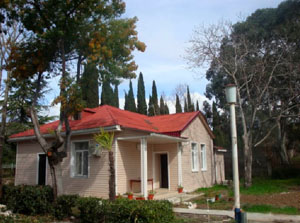 Размещение: «Эконом»  2-х, 3-х местные номера с удобствами на этаже - в двухэтажных деревянных коттеджах (ТВ, вентилятор, односпальные кровати, прикроватная тумбочка, шкаф, зеркало). «Стандарт» 2-х, 3-х местные номера с удобствами - в корпусах №1, №3 с балконом и без балкона и в одноэтажном коттедже (WC, душ, умывальник, ТВ, холодильник, кондиционер, односпальные кровати, прикроватная тумбочка, шкаф, зеркало). Пляж: 20 м– песчано-галечный(собственный). Деревянные лежаки, зонтики (бесплатно). Питание: в гостинице есть кафе, столовая, 3-х раз. питание по заказной системе ориентировочно -500 руб/день. Обслуживание официантами.Дети: до 5 лет на одном месте с родителями – 7500 руб., до 12 лет скидка на проезд- 200 руб.       Стоимость тура на 1 человека (7 ночей)В стоимость входит: проезд на автобусе, проживание в номерах выбранной категории,  сопровождение, страховка от несчастного случая. Курортный сбор за доп. плату.Выезд еженедельно по понедельникам.Хочешь классно отдохнуть – отправляйся с нами в путь!!!!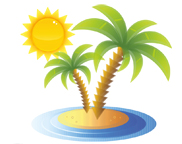 ООО  «Турцентр-ЭКСПО»                                        г. Белгород, ул. Щорса, 64 а,  III этаж                                                                                                            Остановка ТРЦ «Сити Молл Белгородский»www.turcentr31.ru          т./ф: (4722) 28-90-40;  тел: (4722) 28-90-45;    +7-951-769-21-41  РазмещениеЗаездыЭКОНОМ2-х, 3-х мест.  с удоб. на этаже (в 2-х этажных деревянных коттеджах)СТАНДАРТ2-х, 3-х мест.  с удоб.СТАНДАРТ2-х, 3-х мест.  с удоб.СТАНДАРТ2-х, 3-х мест.  с удоб.  РазмещениеЗаездыЭКОНОМ2-х, 3-х мест.  с удоб. на этаже (в 2-х этажных деревянных коттеджах)в 1-но этажном коттеджев корпусе №1на 1 этаже без балконас балконом в корпусе №1 на 2 этаже и в корпусе №3 30.05.-08.06.1170013800145001520006.06.-15.06.1200014000148001550013.06.-22.06.1220014600154001680020.06.-29.06.1240015700163001710027.06.-06.07.1260016400168001760004.07.-13.07.1280016800173001800011.07.-20.07.1300017200177001840018.07.-27.07.1300017200177001840025.07.-03.08.1300017200177001840001.08.-10.08.1300017200177001840008.08.-17.08.1300017200177001840015.08.-24.08.1300017200177001840022.08.-31.08.1280017000175001820029.08.-07.09.1260016800173001790005.09.-14.09.1250016600170001770012.09.-21.09.1240016200168001750019.09.-28.09.12300159001660017300